Всероссийская олимпиада школьников по истории школьный этап 9 классОтветы и критерии оцениванияI.Установите правильность утверждения (за каждый верный ответ – 1 балл, макс. - 5)данет1«Иду на вы» - так говорил прославившийся своими походами князь Владимир+2Собор Василия Блаженного в Москве был построен в честь взятия Казани+3Местничество было полностью упразднено во времена правления Ивана Грозного+4Александр I взошел на престол в 1801 г. в результате дворцового переворота+5Время правления императрицы Анны Иоанновны прозвали «бироновщиной»+II.Решите тестовые задания ( макс. балл  - 7)Верный ответ Верный ответ 1Кто первым из русских правителей получил официальный титул «Государь всея Руси»? а) Иван II                                      б) Иван IIIв) Иван IV                                    г) Борис Годунов.Б (1б.) Б (1б.) 2Кого А.С. Пушкин назвал «нашим первый университетом»?а) Е.Дашкову                              б) М. Ломоносовав) В. Беринга                              г) И. Кулибина Б (1б.) Б (1б.) 3Сколько лет длилась эпоха дворцовых переворотов в России? а) 37                                             б) 42                                  в) 18                                             г) 27А (1б.) А (1б.) 4Укажите события, произошедшие в  XVII в.: (несколько вариантов ответа)а) начало правления Екатерины II                        б) восстание декабристовв) крестьянская война под предводительством Степана Разинаг) принятие Соборного Уложенияд) правление Ивана Грозного  в, г, д(3 балла, два верно – 1 балл, ни одного – 0 б.)в, г, д(3 балла, два верно – 1 балл, ни одного – 0 б.)5Военно-политический союз Франции, России, и Великобритании сложился накануне … войны:а) Крымской                                  б) Севернойв) Семилетней                               г) Первой Мировой Г (1б.)Г (1б.)III.По какому принципу образованы ряды? (за каждый верный ответ – 2 балла, макс. – 10)По какому принципу образованы ряды? (за каждый верный ответ – 2 балла, макс. – 10)По какому принципу образованы ряды? (за каждый верный ответ – 2 балла, макс. – 10)11741, 1762, 1801                                                                  Ответ:  дворцовые перевороты1741, 1762, 1801                                                                  Ответ:  дворцовые перевороты1741, 1762, 1801                                                                  Ответ:  дворцовые перевороты21787-1791, 1828-1829, 1877-1878гг. Ответ:  русско-турецкие войны1787-1791, 1828-1829, 1877-1878гг. Ответ:  русско-турецкие войны1787-1791, 1828-1829, 1877-1878гг. Ответ:  русско-турецкие войны3 1347, 1380, 1480гг. Ответ:  борьба Руси с монголо-татарами 1347, 1380, 1480гг. Ответ:  борьба Руси с монголо-татарами 1347, 1380, 1480гг. Ответ:  борьба Руси с монголо-татарами4Н. Муравьев, П. Пестель, П. Каховский Ответ: декабристыН. Муравьев, П. Пестель, П. Каховский Ответ: декабристыН. Муравьев, П. Пестель, П. Каховский Ответ: декабристы5В. Перов, И. Репин, И. ШишкинОтвет: художники-передвижникиВ. Перов, И. Репин, И. ШишкинОтвет: художники-передвижникиВ. Перов, И. Репин, И. ШишкинОтвет: художники-передвижникиIV.    Дайте определения следующим понятиям: (за каждый верный ответ – 2 балла, макс. - 10) IV.    Дайте определения следующим понятиям: (за каждый верный ответ – 2 балла, макс. - 10) IV.    Дайте определения следующим понятиям: (за каждый верный ответ – 2 балла, макс. - 10) IV.    Дайте определения следующим понятиям: (за каждый верный ответ – 2 балла, макс. - 10) 1Название общины в Древней Руси Ответ: вервьНазвание общины в Древней Руси Ответ: вервьНазвание общины в Древней Руси Ответ: вервь2Форма государственного правления, при которой верховная власть принадлежит избранным населением представителям Ответ: республикаФорма государственного правления, при которой верховная власть принадлежит избранным населением представителям Ответ: республикаФорма государственного правления, при которой верховная власть принадлежит избранным населением представителям Ответ: республика3Государственная политика, направленная на поддержку развития отечественной промышленности и торговли Ответ: протекционизм Государственная политика, направленная на поддержку развития отечественной промышленности и торговли Ответ: протекционизм Государственная политика, направленная на поддержку развития отечественной промышленности и торговли Ответ: протекционизм 4Процесс создания тяжелой промышленности в государстве Ответ: индустриализация Процесс создания тяжелой промышленности в государстве Ответ: индустриализация Процесс создания тяжелой промышленности в государстве Ответ: индустриализация 5Расширение сферы влияния государством Ответ: экспансия Расширение сферы влияния государством Ответ: экспансия Расширение сферы влияния государством Ответ: экспансия V.Рассмотрите схему и выполните задания (за каждый верный ответ – 2 балла, макс. кол-во баллов за все задание – 6) Рассмотрите схему и выполните задания (за каждый верный ответ – 2 балла, макс. кол-во баллов за все задание – 6) Рассмотрите схему и выполните задания (за каждый верный ответ – 2 балла, макс. кол-во баллов за все задание – 6) 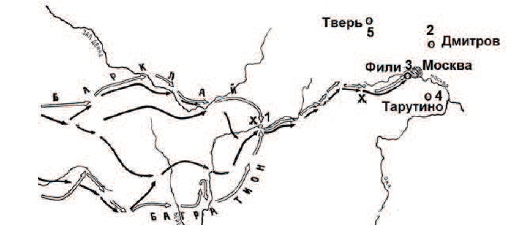 А) Напишите имя полководца, вторжение войск которого обозначено на схеме;Б) Напишите название войны, укажите год(-ы);В) Напишите имя императора, во время правления которого произошло данное событие;Ответ: А) Наполеон Бонапарт; (2б.)Б) Отечественная война 1812 года; (2б.)В) Александр I (2б.) А) Напишите имя полководца, вторжение войск которого обозначено на схеме;Б) Напишите название войны, укажите год(-ы);В) Напишите имя императора, во время правления которого произошло данное событие;Ответ: А) Наполеон Бонапарт; (2б.)Б) Отечественная война 1812 года; (2б.)В) Александр I (2б.) А) Напишите имя полководца, вторжение войск которого обозначено на схеме;Б) Напишите название войны, укажите год(-ы);В) Напишите имя императора, во время правления которого произошло данное событие;Ответ: А) Наполеон Бонапарт; (2б.)Б) Отечественная война 1812 года; (2б.)В) Александр I (2б.) VI.Рассмотрите иллюстрацию и выполните задания ( макс. балл за задание – 11 баллов)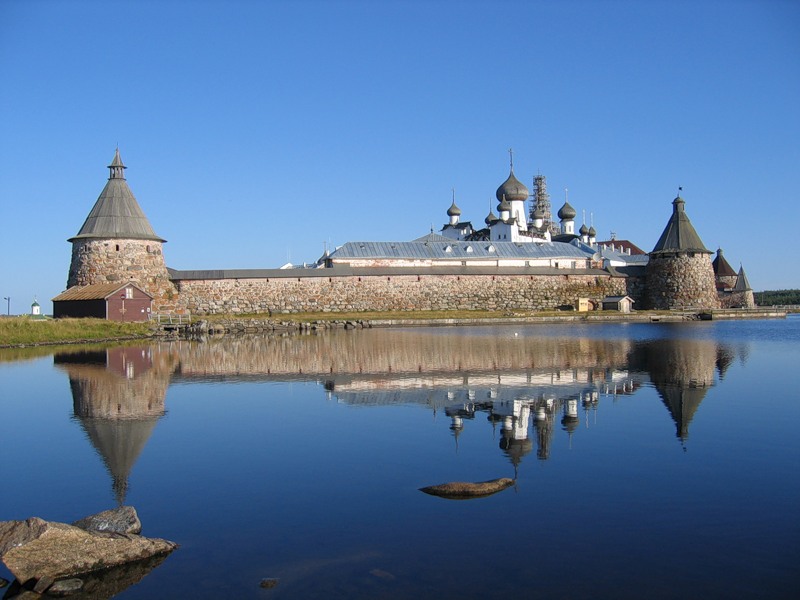 А) Укажите название монастыря, изображенного на картинке;Б) В каком веке он был основан?;В) Где расположен монастырь?;Г) Напишите название исторического события,  произошедшего в монастыре в период правления царя Алексея Михайловича, укажите также  время и причину. Ответ: А) Соловецкий монастырь; (2б.)Б) XV век; (2б.)В) Архангельская обл., Соловецкие острова; (2б.)Г) Соловецкое восстание («Соловецкое сидение») произошло в 1668-1676 гг. по причине нежелания подчиняться церковной реформе (вводить новые обряды), проведенной патриархом Никоном в 1653-1655гг. (макс. – 5б., указано название события и причина – 3б., год – 2 балла)Рассмотрите иллюстрацию и выполните задания ( макс. балл за задание – 11 баллов)А) Укажите название монастыря, изображенного на картинке;Б) В каком веке он был основан?;В) Где расположен монастырь?;Г) Напишите название исторического события,  произошедшего в монастыре в период правления царя Алексея Михайловича, укажите также  время и причину. Ответ: А) Соловецкий монастырь; (2б.)Б) XV век; (2б.)В) Архангельская обл., Соловецкие острова; (2б.)Г) Соловецкое восстание («Соловецкое сидение») произошло в 1668-1676 гг. по причине нежелания подчиняться церковной реформе (вводить новые обряды), проведенной патриархом Никоном в 1653-1655гг. (макс. – 5б., указано название события и причина – 3б., год – 2 балла)Рассмотрите иллюстрацию и выполните задания ( макс. балл за задание – 11 баллов)А) Укажите название монастыря, изображенного на картинке;Б) В каком веке он был основан?;В) Где расположен монастырь?;Г) Напишите название исторического события,  произошедшего в монастыре в период правления царя Алексея Михайловича, укажите также  время и причину. Ответ: А) Соловецкий монастырь; (2б.)Б) XV век; (2б.)В) Архангельская обл., Соловецкие острова; (2б.)Г) Соловецкое восстание («Соловецкое сидение») произошло в 1668-1676 гг. по причине нежелания подчиняться церковной реформе (вводить новые обряды), проведенной патриархом Никоном в 1653-1655гг. (макс. – 5б., указано название события и причина – 3б., год – 2 балла)VII.Вставьте в текст пропущенные слова, которые приведены ниже. Одно из понятий лишнее (макс. балл за задание – 5б.)Вставьте в текст пропущенные слова, которые приведены ниже. Одно из понятий лишнее (макс. балл за задание – 5б.)Вставьте в текст пропущенные слова, которые приведены ниже. Одно из понятий лишнее (макс. балл за задание – 5б.)А) аграрная революция, б) коллективизация, в) мануфактура, г) промышленный переворот, д) ремесленная мастерская, е) фабрика. «В своем развитии промышленное производство прошло несколько этапов. Господствующей формой производства в средние века была _____________(1). В стенах этого предприятия постепенно начинают производить изделия не на заказ, а на продажу. В новое время появляются предприятия, на которых сохраняется ручной труд, но возникает уже разделение труда между работниками. Эти предприятия получили название ____________(2). В 1830-х годах в России начинается _______________(3). Это событие привело к появлению первых __________(4). Однако в сельском хозяйстве продолжали существовать феодальные пережитки. К концу XIX в. Еще не была завершена ____________(5). Это усилило противоречие между относительно развитой капиталистической промышленностью и отсталым полуфеодальным сельским хозяйством.» Ответ: ДВГЕА А) аграрная революция, б) коллективизация, в) мануфактура, г) промышленный переворот, д) ремесленная мастерская, е) фабрика. «В своем развитии промышленное производство прошло несколько этапов. Господствующей формой производства в средние века была _____________(1). В стенах этого предприятия постепенно начинают производить изделия не на заказ, а на продажу. В новое время появляются предприятия, на которых сохраняется ручной труд, но возникает уже разделение труда между работниками. Эти предприятия получили название ____________(2). В 1830-х годах в России начинается _______________(3). Это событие привело к появлению первых __________(4). Однако в сельском хозяйстве продолжали существовать феодальные пережитки. К концу XIX в. Еще не была завершена ____________(5). Это усилило противоречие между относительно развитой капиталистической промышленностью и отсталым полуфеодальным сельским хозяйством.» Ответ: ДВГЕА А) аграрная революция, б) коллективизация, в) мануфактура, г) промышленный переворот, д) ремесленная мастерская, е) фабрика. «В своем развитии промышленное производство прошло несколько этапов. Господствующей формой производства в средние века была _____________(1). В стенах этого предприятия постепенно начинают производить изделия не на заказ, а на продажу. В новое время появляются предприятия, на которых сохраняется ручной труд, но возникает уже разделение труда между работниками. Эти предприятия получили название ____________(2). В 1830-х годах в России начинается _______________(3). Это событие привело к появлению первых __________(4). Однако в сельском хозяйстве продолжали существовать феодальные пережитки. К концу XIX в. Еще не была завершена ____________(5). Это усилило противоречие между относительно развитой капиталистической промышленностью и отсталым полуфеодальным сельским хозяйством.» Ответ: ДВГЕА VIIIПрочтите отрывок из документа и выполните задания (макс. балл за задание – 10 б.)Прочтите отрывок из документа и выполните задания (макс. балл за задание – 10 б.)Прочтите отрывок из документа и выполните задания (макс. балл за задание – 10 б.)«Поутру увидел на улице кучки народа... Народ со всех концов спешит на Сенатскую площадь... Я побежал на площадь. Народ запрудил всю площадь и волновался, как бурное море. В волнах этого моря виднелся небольшой островок, - это было ваше каре... Я видел царя, окружённого своим штабом и уговаривающего народ разойтись по домам, слышал, как беснующаяся толпа кричала ему в ответ: "Не пойдём, умрём вместе с ними!" Видел, как понеслась на вас кавалерия... с каким диким остервенением толпы народа отразили второй натиск поленьями дров, и я, грешный человек, метнул одно полено в бок артиллеристу... видел я и тебя, как ты при третьей атаке стал против солдат, готовых дать залп, от которого вся эта кавалерия, обскакивающая каре, легла бы лоском, - как ты скомандовал: "Оставь!"... Видел, как смертельно раненный Милорадович, шатаясь в седле, поскакал прочь от непокорных солдат, и наконец услышал роковой выстрел из пушки. Второй выстрел повалил множество из передовых. Народ прыснул во все стороны. Третий выстрел был направлен на открытое каре...»А) Напишите  название указанного в отрывке события; Б) В каком году и где оно произошло?; В) Укажите имя императора, во время правления которого произошло данное событие;Г) Напишите итоги события. Ответы:  А) Восстание декабристов; (2б.)Б) Санкт-Петербург, Сенатская площадь, 1825г. (4б.)В) Николай I; (2б.)Г) (2б., за каждый верный ответ – 1балл)Жестокая расправа с участниками (пять участников казнены, многие попали в ссылку)Ужесточение режима после восстания (или создание карательных органов, напр. III  Отделения жандармов).Могут быть другие формулировки «Поутру увидел на улице кучки народа... Народ со всех концов спешит на Сенатскую площадь... Я побежал на площадь. Народ запрудил всю площадь и волновался, как бурное море. В волнах этого моря виднелся небольшой островок, - это было ваше каре... Я видел царя, окружённого своим штабом и уговаривающего народ разойтись по домам, слышал, как беснующаяся толпа кричала ему в ответ: "Не пойдём, умрём вместе с ними!" Видел, как понеслась на вас кавалерия... с каким диким остервенением толпы народа отразили второй натиск поленьями дров, и я, грешный человек, метнул одно полено в бок артиллеристу... видел я и тебя, как ты при третьей атаке стал против солдат, готовых дать залп, от которого вся эта кавалерия, обскакивающая каре, легла бы лоском, - как ты скомандовал: "Оставь!"... Видел, как смертельно раненный Милорадович, шатаясь в седле, поскакал прочь от непокорных солдат, и наконец услышал роковой выстрел из пушки. Второй выстрел повалил множество из передовых. Народ прыснул во все стороны. Третий выстрел был направлен на открытое каре...»А) Напишите  название указанного в отрывке события; Б) В каком году и где оно произошло?; В) Укажите имя императора, во время правления которого произошло данное событие;Г) Напишите итоги события. Ответы:  А) Восстание декабристов; (2б.)Б) Санкт-Петербург, Сенатская площадь, 1825г. (4б.)В) Николай I; (2б.)Г) (2б., за каждый верный ответ – 1балл)Жестокая расправа с участниками (пять участников казнены, многие попали в ссылку)Ужесточение режима после восстания (или создание карательных органов, напр. III  Отделения жандармов).Могут быть другие формулировки «Поутру увидел на улице кучки народа... Народ со всех концов спешит на Сенатскую площадь... Я побежал на площадь. Народ запрудил всю площадь и волновался, как бурное море. В волнах этого моря виднелся небольшой островок, - это было ваше каре... Я видел царя, окружённого своим штабом и уговаривающего народ разойтись по домам, слышал, как беснующаяся толпа кричала ему в ответ: "Не пойдём, умрём вместе с ними!" Видел, как понеслась на вас кавалерия... с каким диким остервенением толпы народа отразили второй натиск поленьями дров, и я, грешный человек, метнул одно полено в бок артиллеристу... видел я и тебя, как ты при третьей атаке стал против солдат, готовых дать залп, от которого вся эта кавалерия, обскакивающая каре, легла бы лоском, - как ты скомандовал: "Оставь!"... Видел, как смертельно раненный Милорадович, шатаясь в седле, поскакал прочь от непокорных солдат, и наконец услышал роковой выстрел из пушки. Второй выстрел повалил множество из передовых. Народ прыснул во все стороны. Третий выстрел был направлен на открытое каре...»А) Напишите  название указанного в отрывке события; Б) В каком году и где оно произошло?; В) Укажите имя императора, во время правления которого произошло данное событие;Г) Напишите итоги события. Ответы:  А) Восстание декабристов; (2б.)Б) Санкт-Петербург, Сенатская площадь, 1825г. (4б.)В) Николай I; (2б.)Г) (2б., за каждый верный ответ – 1балл)Жестокая расправа с участниками (пять участников казнены, многие попали в ссылку)Ужесточение режима после восстания (или создание карательных органов, напр. III  Отделения жандармов).Могут быть другие формулировки Максимальный балл за всю работу –  64Максимальный балл за всю работу –  64Максимальный балл за всю работу –  64